Государственное бюджетное образовательное учреждение высшего образования Московской области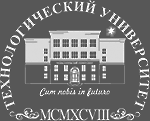 ТЕХНОЛОГИЧЕСКИЙ УНИВЕРСИТЕТРезультаты Международной Открытой Олимпиады 
Технологического университета 2020 г.12 апреля 2020 годаАнглийский языкНоминация «Таланты России»10 класс, 1 курс СПО,11 класс, 2 курс СПОРешением  заседания  предметного  жюри  по  английскому языку (протокол № 3 от 16 апреля 2020 г.) согласно п.п.7.3, 7.6 «Положения о проведении Международной Открытой Олимпиады ГБОУ ВО МО «Технологический университет» группы участников 10 и 11 кл. объединены.Как найти себя в списке: фамилии расположены в порядке убывания набранной суммы баллов; фамилии участников, набравших одинаковую сумму баллов, расположены в алфавитном порядке.№п/пСтатусФИОУчреждениеГородБаллы(max 100)ПобедительБанакина Вероника ВалерьевнаМБОУ «СОШ № 1»Александров84ПризёрII местоСтаровойтова Дарья ДмитриевнаМБОУ «СОШ № 44»Красноярск75ПризёрIII местоКузакова Анастасия АлексеевнаМАОУ КУГ № 1 «Универс»Красноярск74ПризёрIII местоСин ЛияМАОУ Лицей  ИГУ Иркутск74ПризёрIII местоЧиров Глеб ИвановичМБОУ «СОШ № 47»Краснодар74ПризёрIV местоСливчук Злата ЯрославовнаМБОУ «СОШ № 9»Владивосток71УчастникСажина Светлана ВладимировнаМКОУ «Кетовская СОШ им. контр-адмирала Иванова В.Ф.»с. Кетово, Курганская обл.61УчастникОгрызкова Анастасия Истринский профессиональный колледж  ГГТУИстра60УчастникЛаричева Марина МаксимовнаМБОУ «СОШ № 10»Обнинск52УчастникФомин Леонид АндреевичМБОУ «СОШ № 16»Сергиев Посад25УчастникДемченкова Мария АлександровнаМБОУ «СОШ № 4      им. А.Б. Михайлова»Вязьма7УчастникИванова Яна ОлеговнаМБОУ Лицей «Развитие»Псков0